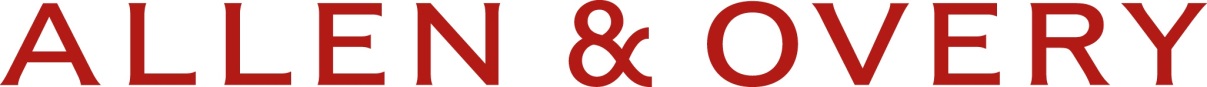 PRESS RELEASE8 April 2019 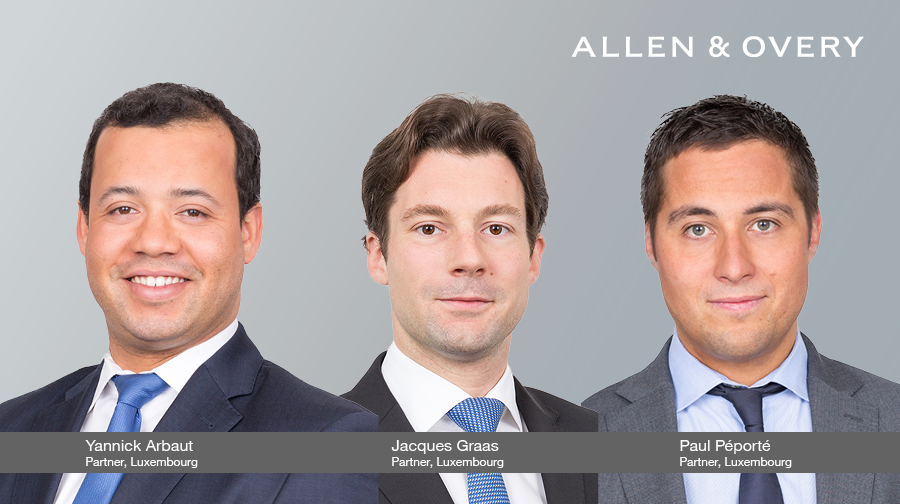 Allen & Overy announces 3 new partners in LuxembourgAllen & Overy announces the promotion of 3 lawyers to partner, effective 1 May 2019. The new partners are Yannick Arbaut, Jacques Graas and Paul Péporté. Their appointment brings the total number of partners in the Luxembourg office to 14, demonstrating Luxembourg’s strategic position in Allen and Overy’s growth. Yannick becomes a partner in the Investment Funds practice. He specialises in the structuring, setting up and registration of regulated and unregulated funds with various strategies including private equity, real estate, infrastructure and debt funds. His expertise extends to due diligence on funds for investors and strategic advice to managers and service providers. Jacques becomes a partner in the Corporate/M&A practice. He advises clients on a wide range of corporate transactions, including M&A, joint ventures and reorganisations. His practice spans all sectors with a specific focus on financial institutions, private equity/asset management and real estate. He also has significant expertise in equity capital markets transactions (including public takeovers) and regularly advises listed companies.Paul becomes a partner in the International Capital Markets practice. He specialises in a wide range of debt and equity capital markets transactions, including asset-backed transactions. Paul also covers capital market related regulatory aspects, such as derivatives regulation. He leads the Insurance sector initiative at Allen & Overy in Luxembourg and advises Luxembourg insurers and intermediaries on insurance regulatory matters. Commenting on the new partner promotions, Frank Mausen, Managing Partner of Allen & Overy in Luxembourg, said: “I have great confidence that the expertise of our newly promoted partners which spans three practices and sector areas, will further strengthen our legal service offering and our ability to be one step ahead of the expectations of our clients.”Patrick Mischo, Senior Partner of Allen & Overy in Luxembourg, added: “This promotion marks a personal achievement and recognition for their outstanding professional and leadership skills and I would like to extend the warmest welcome to the partnership to all our new partners.”The new partners are part of a global partner promotions round of 34 lawyers, with a total of 16 of the firm’s offices represented.  For further information, please contact Monita Hooda, monita.hooda@allenovery.com, +352 44 44 55 130Notes for Editors:1. 	Allen & Overy is an international legal practice with approximately 5500 people, including some 550 partners, working in 44 offices worldwide.2. 	In this press release ‘Allen & Overy’ means Allen & Overy SCS and/or its affiliated undertakings.3.      The term ‘partner’ is used to refer to a member of Allen & Overy SCS or an employee or consultant with equivalent standing and qualifications or an individual with equivalent status in one of Allen & Overy SCS’ affiliated undertakings. www.allenovery.com